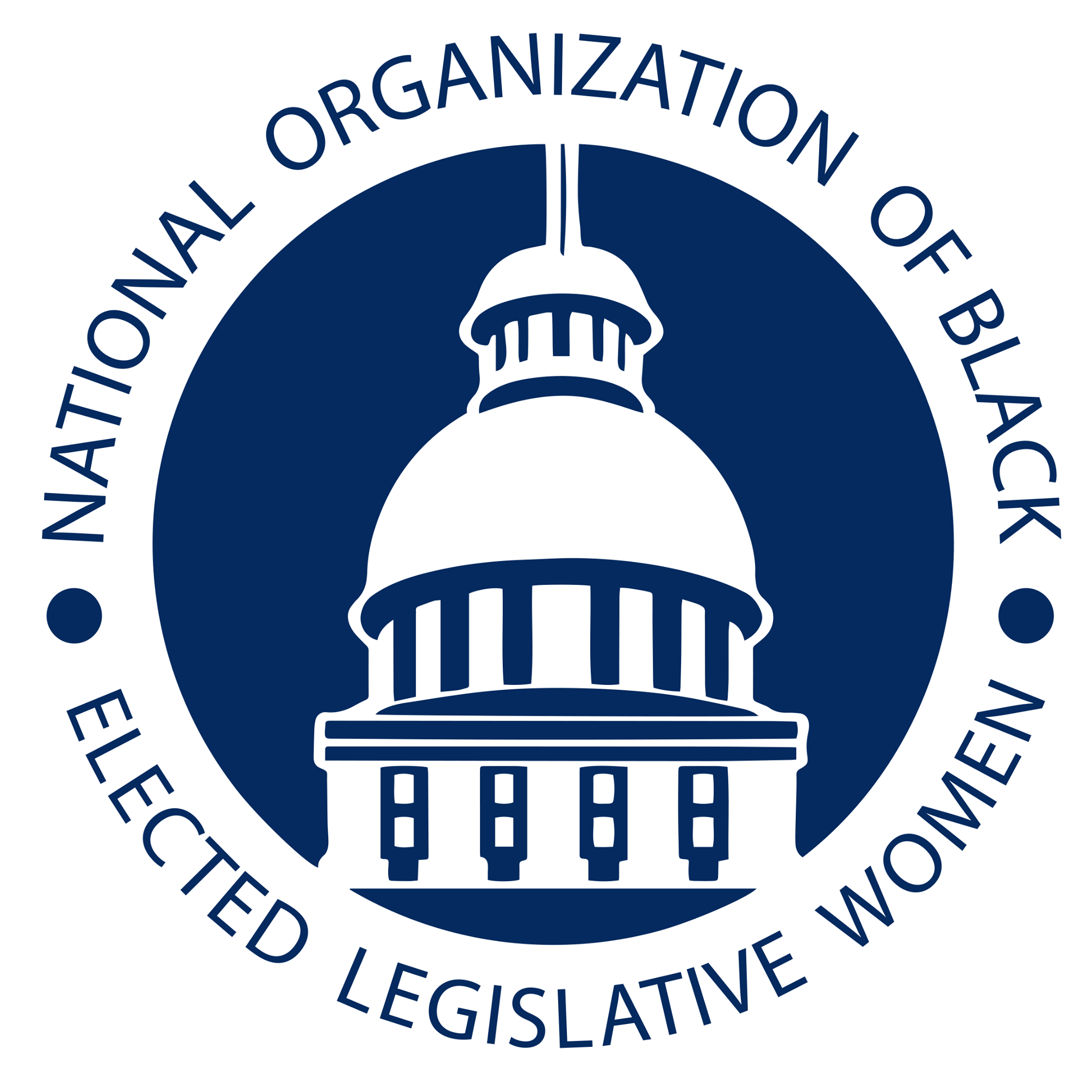 Encouraging HIV Detection and Ensuring Appropriate Treatments in Medicaid Recipients and the UninsuredCommittee: Health 							Resolution: HEA-21-04WHEREAS, in 2018, an estimated 37,968 Americans tested newly positive for HIV; and, WHEREAS, of those, Black/African American people are most affected by HIV, In 2019, Black/African American people accounted for 42% (15,340) of all new HIV diagnoses. 47.5% were Black/African Americans, despite Blacks/African Americans being 18%                                                                                                                                                                                          of the U.S. population, In 2019 in the United States, Black/African American female adults and adolescents made up 13% of the female population but accounted for 55% of diagnoses of HIV infection among females; and,WHEREAS, even more troublingly, In 2019, young people accounted for 21% (7,648) of all new HIV diagnoses.  Young Black/African American gay and bisexual men (13 to 24 yo) are even more severely affected, as they represented 50% (3,209) of new HIV diagnoses among young gay and bisexual men.; and,WHEREAS, From 2015 through 2019 in the United States and 6 dependent areas, Black/African American female adults and adolescents accounted for the largest numbers of diagnoses of HIV infection each year although the number decreased from 4,262 in 2015 to 3,812 in 2019; and,WHEREAS, these disparities in HIV health, detection and treatment are driven by a broad range of factors, such as language barriers, concerns about disclosing immigration status, mistrust of the healthcare system, poverty, racism, homophobia, stigma, discrimination and other social determinants of health; and,WHEREAS, for example, Hispanic/Latino Americans account for nearly one-third of all Medicaid enrollees across the United States, a very disproportionate share that reflects the income disparities that affect our communities; and,WHEREAS, people without health insurance or enrolled in Medicaid may experience health literacy barriers due to the disproportionate impacts of the social determinants of \health, limiting their ability to recognize, and demand, necessary medical care, including treatment that is best suited for their health needs; and,WHEREAS, these barriers also adversely affect the ability of patients to engage in a shared decision-making approach with their providers; and, WHEREAS, while certain utilization management practices in Medicaid are meant to help control healthcare costs, prior authorizations or other limitations may in some cases inhibit or delay access to necessary medical care, including prescription drugs, thereby further negatively affecting health outcomes; and,WHEREAS, prior authorizations and other limitations may interfere with clinically appropriate patient-centered choices for medical treatments and create barriers for doctors, nurses, and other healthcare providers serving the Medicaid population; and,WHEREAS, for example, state agencies may have selected preferred drugs based on the medicines' effectiveness within the general population, without sufficient regard to considerations specific to certain populations, such as Hispanic Americans and African Americans; and, WHEREAS, the uninsured and Medicaid patients may be discouraged from beginning, or continuing, clinically appropriate treatments by delays in access that may occur when health care providers and patients must navigate the Medicaid or other state prior-authorization or appeals procedures; and,WHEREAS, treatment delays while providers obtain required approvals also may \adversely affect the plans in place across the country to help end the HIV epidemic.THEREFORE, BE IT RESOLVED, that the National Organization of Black Elected Legislative Women supports legislation to ensure patient access to clinically appropriate prescription drugs and related health care services by recognizing the importance of open access to all FDA-approved HIV medications; and,BE IT FINALLY RESOLVED, that additional legislative provisions should be examined to safeguard affordable, preventative, and continuous patient access to HIV \related health care services and treatments. Introduced by The Honorable Laura Hall Alabama Legislature